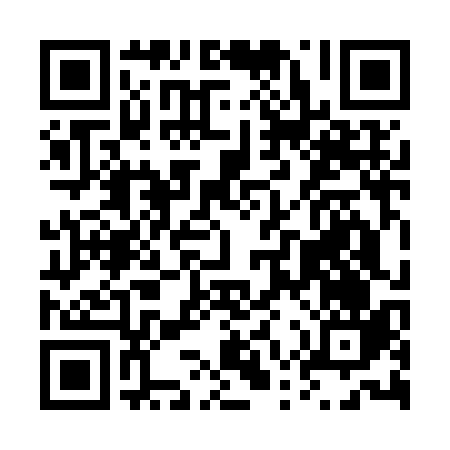 Ramadan times for Arangea, ItalyMon 11 Mar 2024 - Wed 10 Apr 2024High Latitude Method: Angle Based RulePrayer Calculation Method: Muslim World LeagueAsar Calculation Method: HanafiPrayer times provided by https://www.salahtimes.comDateDayFajrSuhurSunriseDhuhrAsrIftarMaghribIsha11Mon4:464:466:1412:074:176:016:017:2312Tue4:454:456:1212:074:176:026:027:2413Wed4:434:436:1112:074:186:036:037:2514Thu4:424:426:0912:064:196:046:047:2615Fri4:404:406:0812:064:206:056:057:2716Sat4:394:396:0612:064:206:066:067:2817Sun4:374:376:0512:054:216:076:077:2918Mon4:354:356:0312:054:226:086:087:3019Tue4:344:346:0212:054:226:086:087:3120Wed4:324:326:0012:054:236:096:097:3221Thu4:304:305:5912:044:246:106:107:3422Fri4:294:295:5712:044:246:116:117:3523Sat4:274:275:5612:044:256:126:127:3624Sun4:254:255:5412:034:266:136:137:3725Mon4:244:245:5312:034:266:146:147:3826Tue4:224:225:5112:034:276:156:157:3927Wed4:204:205:5012:024:286:166:167:4028Thu4:194:195:4812:024:286:176:177:4129Fri4:174:175:4612:024:296:186:187:4230Sat4:154:155:4512:024:306:196:197:4331Sun5:145:146:431:015:307:207:208:441Mon5:125:126:421:015:317:217:218:452Tue5:105:106:401:015:317:227:228:473Wed5:085:086:391:005:327:227:228:484Thu5:075:076:371:005:337:237:238:495Fri5:055:056:361:005:337:247:248:506Sat5:035:036:3412:595:347:257:258:517Sun5:015:016:3312:595:347:267:268:528Mon5:005:006:3112:595:357:277:278:539Tue4:584:586:3012:595:367:287:288:5510Wed4:564:566:2812:585:367:297:298:56